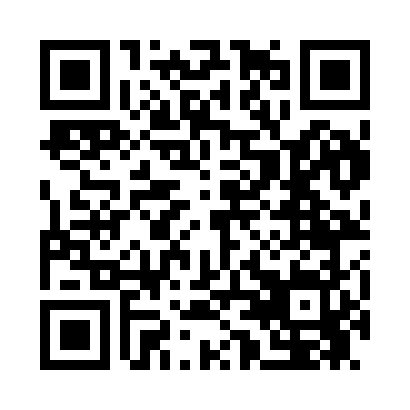 Prayer times for Woody Creek, Colorado, USAMon 1 Jul 2024 - Wed 31 Jul 2024High Latitude Method: Angle Based RulePrayer Calculation Method: Islamic Society of North AmericaAsar Calculation Method: ShafiPrayer times provided by https://www.salahtimes.comDateDayFajrSunriseDhuhrAsrMaghribIsha1Mon4:105:451:125:088:3810:132Tue4:115:461:125:098:3810:123Wed4:125:461:125:098:3810:124Thu4:125:471:125:098:3710:125Fri4:135:471:125:098:3710:116Sat4:145:481:125:098:3710:117Sun4:155:481:135:098:3710:108Mon4:165:491:135:098:3610:109Tue4:175:501:135:098:3610:0910Wed4:175:501:135:098:3510:0811Thu4:185:511:135:098:3510:0812Fri4:195:521:135:098:3510:0713Sat4:205:531:135:098:3410:0614Sun4:215:531:145:098:3310:0515Mon4:225:541:145:098:3310:0416Tue4:235:551:145:098:3210:0317Wed4:255:561:145:098:3210:0218Thu4:265:561:145:098:3110:0119Fri4:275:571:145:098:3010:0020Sat4:285:581:145:098:309:5921Sun4:295:591:145:098:299:5822Mon4:306:001:145:098:289:5723Tue4:316:001:145:088:279:5624Wed4:336:011:145:088:279:5525Thu4:346:021:145:088:269:5426Fri4:356:031:145:088:259:5327Sat4:366:041:145:088:249:5128Sun4:376:051:145:078:239:5029Mon4:396:061:145:078:229:4930Tue4:406:071:145:078:219:4731Wed4:416:071:145:068:209:46